Mal innsatsplan Situasjon – organisering/ressurserOppdrag og utførelseMøteplan 	Nøkkeltall - rapporteringRapporteringen skal muliggjøre en sammenstilling på hvert nivå. Det skal rapporteres nøkkeltall per dag og akkumulert fortløpende.SikkerhetsmeldingRISIKOMOMENTERBruk av vann i nærhet av høyspentlinjerFerdsel i kupert terrengHurtig brannspredning pga terreng og vindDehydrering på grunn av lite drikkeDrivstofflagringFallende trær som følge av motorsagbruk og hogstmaskinerFOREBYGGENDE TILTAKEtterleve egen etats sikkerhetsbestemmelserBruk av verneutstyrDekkende bekledningEgnet fottøyLett filter maske/støvmaskeLett førstehjelpsutstyr og drikke tilgjengelig i sektorSamband mellom sektor og OPERASJONMottak, opplæring og utrusting av frivillige i forhold til instruksSKADEHÅNDTERINGSkade meldes til OPERASJON på telefon 924 44 880 eller ved hjelp av annet sambandsmiddelOPERASJON bestemmer håndtering hendelsenDersom det ikke oppnås kontakt med OPERASJON meldes skade til telefon 113	RAPPORTERING AV UØNSKET HENDELSESkade meldes via operasjon til Sikkerhetskoordinator Tilløp til skade meldes via sektorleder til operasjon og derfra til Sikkerhetskoordinator Sikkerhetskoordinator rapporterer til den enkeltes arbeidsgiver som ivaretar varsling og oppfølging i forhold til den skadde, pårørende og myndigheter Kommunikasjons- og sambandsplanInformasjonDet kom inn melding om brann i Luksefjellområdet i Skien kl. 11.09 i dag 11. juni. Den startet ved Bestultjønn. Brannen spredde seg raskt nordover, og beveger seg i retning mot Solumsfjell og området rett nord for Økteren.Brannarbeidet har vært konsentrert om å verne bebyggelsen i området. Det er lite bebyggelse i området, men folk som er i nærheten har blitt oppfordret til å forlate området.Helikopter og fly er satt inn, i tillegg til … brannmannskaper.Det er satt en begrensningslinje (Sektor 2) mot nord i et egnet terreng, på fylkesgrensen til Buskerud. Her legges det ut vann langs hele linjen. Brannen er ikke estimert å nå denne linjen før ut på dagen 12.juni.Omfanget av brannen er at ca 1500 mål totalt er brent så langt. 500 mål er innenfor et naturreservat.Det er rapportert om en personskade. En person falt ned i en grop og ble fraktet til sykehus med brukket ben.Natten og mørket legger begrensninger på hva som kan gjøres. Akkurat nå er 30 mann i arbeid i sektor 1. Langs begrensingslinjen/sektor 2 er det 10 mann som ar i arbeid med å legge ut slanger.  I morgen klokken 06.00 stiller 60 mann på jobb.Værforholdene for i morgen er tilnærmet lik dagens med vind fra syd/ vest. Slik sett vil vi ikke få hjelp fra værgudene.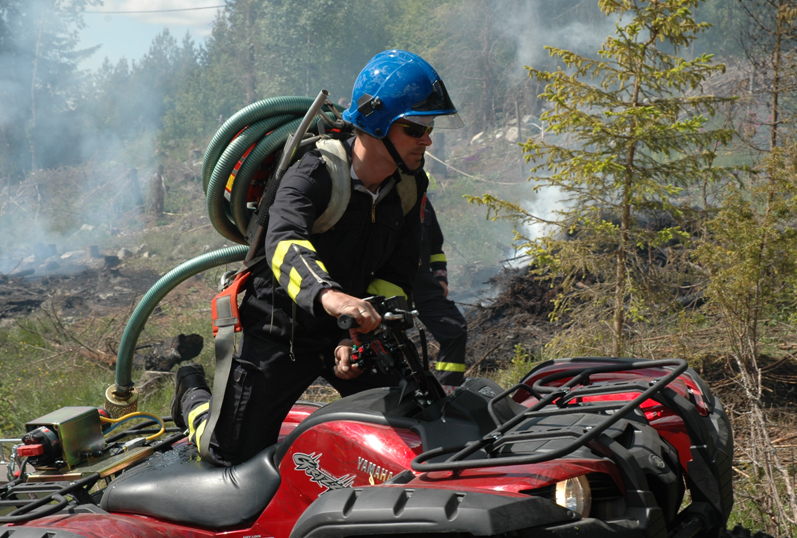 Navn på hendelse:Navn på hendelse:Navn på hendelse:”Hendelse”Bilde fra hendelsen”Hendelse”Bilde fra hendelsen”Hendelse”Bilde fra hendelsenUkedag:Dato:Klokkeslett:Oppdatert:Innsatsplan - Situasjon og føringerDato:Forberedt av:Funksjon Planlegging og miljøSituasjonsbeskrivelseSituasjonsbeskrivelseSituasjonsbeskrivelseDet har oppstått brann i skogen ved Bestul gård den 11. juni 2011 kl. 1109. Styrker fra brannvesen i Telemark har prioritert gården og brannen har i mellomtiden fått utvikle seg til en større brann med retning Buskerud fylke. Brannvesen i Buskerud er varslet. Større styrker er satt inn i brannslokking der mellom annet 45 fra skogbranntroppene, 22 brannmannskap og 30 mannskap fra sivilforsvaret deltar. I tillegg er skogbrannflyet og to helikopter i innsats.Været er pent, det er frisk bris og skogbrannindeksen er 152 i aktuelt område. Det er stor røykutvikling fra brannen.  Så langt har 1500 dekar brent der 500 av disse er innenfor et naturreservat.Det har oppstått brann i skogen ved Bestul gård den 11. juni 2011 kl. 1109. Styrker fra brannvesen i Telemark har prioritert gården og brannen har i mellomtiden fått utvikle seg til en større brann med retning Buskerud fylke. Brannvesen i Buskerud er varslet. Større styrker er satt inn i brannslokking der mellom annet 45 fra skogbranntroppene, 22 brannmannskap og 30 mannskap fra sivilforsvaret deltar. I tillegg er skogbrannflyet og to helikopter i innsats.Været er pent, det er frisk bris og skogbrannindeksen er 152 i aktuelt område. Det er stor røykutvikling fra brannen.  Så langt har 1500 dekar brent der 500 av disse er innenfor et naturreservat.Det har oppstått brann i skogen ved Bestul gård den 11. juni 2011 kl. 1109. Styrker fra brannvesen i Telemark har prioritert gården og brannen har i mellomtiden fått utvikle seg til en større brann med retning Buskerud fylke. Brannvesen i Buskerud er varslet. Større styrker er satt inn i brannslokking der mellom annet 45 fra skogbranntroppene, 22 brannmannskap og 30 mannskap fra sivilforsvaret deltar. I tillegg er skogbrannflyet og to helikopter i innsats.Været er pent, det er frisk bris og skogbrannindeksen er 152 i aktuelt område. Det er stor røykutvikling fra brannen.  Så langt har 1500 dekar brent der 500 av disse er innenfor et naturreservat.StrategiStrategiStrategiBrannen skal slukkes effektivt med de ressurser som er nødvendige. Følgende prioriteringer er gjort:liv og helse bygninger og annen infrastrukturproduktiv skogannet skogsområde/terrengBrannen skal slukkes effektivt med de ressurser som er nødvendige. Følgende prioriteringer er gjort:liv og helse bygninger og annen infrastrukturproduktiv skogannet skogsområde/terrengBrannen skal slukkes effektivt med de ressurser som er nødvendige. Følgende prioriteringer er gjort:liv og helse bygninger og annen infrastrukturproduktiv skogannet skogsområde/terrengMål/gjennomføringMål/gjennomføringMål/gjennomføringBrannen skal håndteres ved indirekte slokking. Dette vil si at det skal lages branngater, jordstreng og gjennomføre vernebrenning i front at brannen(e). Ressurser for å nå dette målet er:Skogbranntropp, 45 mannskapBrannvesen, 22 mannskapSivilforsvaret, 30 mannskapSkogbrannhelikopter, 2 stkSlokking vil skje med 2-skiftsordning à 12 timer (døgnsyklus). Det vil lages branngater mot Buskerud i tilfelle branngater i Telemark ikke slokker brannen.Brannen skal håndteres ved indirekte slokking. Dette vil si at det skal lages branngater, jordstreng og gjennomføre vernebrenning i front at brannen(e). Ressurser for å nå dette målet er:Skogbranntropp, 45 mannskapBrannvesen, 22 mannskapSivilforsvaret, 30 mannskapSkogbrannhelikopter, 2 stkSlokking vil skje med 2-skiftsordning à 12 timer (døgnsyklus). Det vil lages branngater mot Buskerud i tilfelle branngater i Telemark ikke slokker brannen.Brannen skal håndteres ved indirekte slokking. Dette vil si at det skal lages branngater, jordstreng og gjennomføre vernebrenning i front at brannen(e). Ressurser for å nå dette målet er:Skogbranntropp, 45 mannskapBrannvesen, 22 mannskapSivilforsvaret, 30 mannskapSkogbrannhelikopter, 2 stkSlokking vil skje med 2-skiftsordning à 12 timer (døgnsyklus). Det vil lages branngater mot Buskerud i tilfelle branngater i Telemark ikke slokker brannen.VæretVæretVæret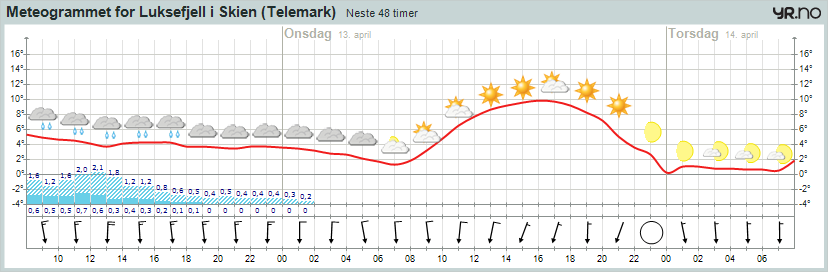 Øst-Telemark: Nordlig vind med opptil kuling i styrke ut på ettermiddagen. Byger, men områder vil ikke få nedbør i det hele, elles opphold og til dels pent vær. Forholdsvis mildt, høye dagtemperaturer.Øst-Telemark: Nordlig vind med opptil kuling i styrke ut på ettermiddagen. Byger, men områder vil ikke få nedbør i det hele, elles opphold og til dels pent vær. Forholdsvis mildt, høye dagtemperaturer.Øst-Telemark: Nordlig vind med opptil kuling i styrke ut på ettermiddagen. Byger, men områder vil ikke få nedbør i det hele, elles opphold og til dels pent vær. Forholdsvis mildt, høye dagtemperaturer.Innhold i innsatsplan (må justeres ved behov):Innhold i innsatsplan (må justeres ved behov):Innhold i innsatsplan (må justeres ved behov): Organisering Oppdrag og utførelse Møteplan  Nøkkeltall HMS-melding Kommunikasjons- og sambandsplan Informasjon Gjelder for – dato:Forberedt av:Funksjon Planlegging og miljøFunksjonNavnTelefonFunksjonNavnTelefonInnsatslederPlanlegging og miljø OperasjonSektorxxSektor xxInformasjonØkonomi/ administrasjonIKTLiaison Logistikk Sikkerhets-koordinatorDato: Forberedt av: Funksjon Planlegging og miljøAvsnitt xx, Sektor 1Avsnitt xx, Sektor 1StatusDato:Mannskap:Utstyr:Sektorleder:Oppdrag:Utførelse:Teig A:Utstyr:Teigleder:Teig B:Utstyr:Teigleder:Teig C:Utstyr:Teigleder:Avsnitt xx, Sektor 2Avsnitt xx, Sektor 2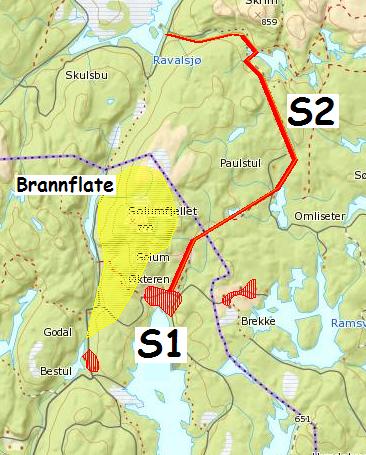 StatusDato:Mannskap:Utstyr:Sektorleder:Oppdrag:Utførelse:Teig A:Utstyr:Teigleder:Teig B:Utstyr:Teigleder:Brannen går mot Buskerud grense. Brannen beveger seg med 4-5 m/s.12.06.201145 mannskaper skogbranntroppen Telemark + SF 20 mannLettutstyr skogbranntropp, tungt utstyr FigTroppssjef i skogbranntroppenLag begrensningslinjer og bekjemp/møt brannen.Skogbranntroppen lager begrensingslinje….….Bekjemp brannen i område.….….Dato: Forberedt av: Funksjon Planlegging og miljøTidMøteHvem0630Koordinerings møte mellom funksjonerAlle (funksjonsvis)0700StabsmøteFunksjonsledere0730Operasjon informerer avsnittslederne om innsatsplanLeder op og avsnittsledere0800Avsnittsledere har gjennomgang av dagens oppdrag til sektorledereAvsnittsledere og sektorledere1600Operasjon og avsnittsledere har møte med sektorleder, oppgir status for egen sektor, presenterer ressursbehov for neste dag.Leder Op, avsnittsledere og sektorledere1630StabsmøteFunksjonsledere1700Telefonmøte med myndigheterI.L.1730InformasjonsmøteAlle stab1800Arbeidstidens slutt - sammenstilling av oppdragsdokument dag 2Funksjonsledere2000Frist for ferdigstillelse av kommende dags oppdragsbeskrivelseLeder planDato: Forberedt av: Funksjon Planlegging og miljøNøkkeltallSiste døgnAkkumulertMerknadAntall avsnitt22Antall sektorer88Antall brannmannskap2244Antall mannskap Sivilforsvar3060Antall mannskap skogbranntropp4545Antall helikoptre22Antall brannbiler/tankbiler88Antall skader (RUH)11Mindre brannskadeAreal brent (dekar)8 00014 000Kostnad (estimert)340 000690 000Dato: Forberedt av: Sikkerhetskoordinator Dato: Forberedt av: Funksjon Planlegging og miljø